One Great George Street, LONDON SW1P 3AA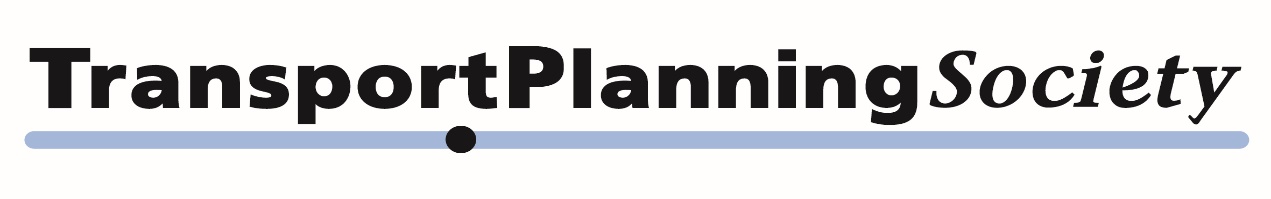 TPS BOARD ELECTIONS 2022BOARD MEMBER NOMINATION FORMANY CANDIDATE MUST BE A FULLY PAID-UP INDIVIDUAL MEMBER OF THE SOCIETY, AS MUST THEIR PROPOSER AND SECONDERS.WE, THE UNDERSIGNED:(PLEASE PRINT)	PROPOSER 	      NAME 	      ..........................................................................................(Signature)MEMBER NAME .............................................................................................
						(Signature)MEMBER NAME .............................................................................................
						(Signature)MEMBER NAME .............................................................................................
						(Signature)NOMINATE .......................................…………………..AS A CANDIDATE FOR BOARD MEMBER OF THE TRANSPORT PLANNING SOCIETY(IF SIGNATURES CAN NOT BE OBTAINED, A LETTER OR EMAIL MUST BE ATTACHED FROM THE SECONDERS SHOWING THEIR SUPPORT FOR THE CANDIDATE)I  ............................................................. AGREE TO MY NOMINATION. Date ......................                 (Signature)	 Candidate contact Tel. No................................... E-mail…………………………THIS NOMINATION FORM AND 150 WORD STATEMENT MUST BE RETURNED BY 5PM, MONDAY 31 JANUARY 2022 to:katherine.coldwell@ice.org.ukPLEASE NOTE THAT WE ARE NOT ACCEPTING POSTAL RETURNS THIS YEAR 